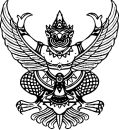  บันทึกข้อความส่วนราชการ    องค์การบริหารส่วนตำบลไร่โคก (สำนักงานปลัด)  โทร. ๐-๓๒79-0248ที่ พบ ๗๗๓๐๑/ 			 วันที่  5  กันยายน  ๒๕61เรื่อง    ขอให้เสนอโครงการฯ ประจำปีงบประมาณ พ.ศ.๒๕62 เพื่อจัดทำร่างแผนการดำเนินงาน          ประจำปีงบประมาณ พ.ศ. ๒๕62เรียน	ผู้อำนวยการกองทุกกอง		ตามระเบียบกระทรวงมหาดไทยว่าด้วยการจัดทำแผนพัฒนาองค์กรปกครองส่วนท้องถิ่น            พ.ศ. ๒๕59 ข้อ 26 กำหนดคณะกรรมการสนับสนุนการจัดทำแผนพัฒนาท้องถิ่นรวบรวมแผนงาน โครงการพัฒนาขององค์กรปกครองส่วนท้องถิ่น หน่วยราชการส่วนกลาง ส่วนภูมิภาค รัฐวิสาหกิจและหน่วยงานอื่นๆ ที่ดำเนินการ  ในพื้นที่ขององค์กรปกครองส่วนท้องถิ่น แล้วจัดทำร่างแผนการดำเนินงาน เสนอคณะกรรมการพัฒนาท้องถิ่น นั้น		เพื่อให้เป็นไปตามระเบียบกระทรวงมหาดไทยว่าด้วยการจัดทำแผนพัฒนาองค์กรปกครอง        ส่วนท้องถิ่น พ.ศ. ๒๕๔๘ และ ระเบียบกระทรวงมหาดไทย ว่าด้วยการจัดทำแผนพัฒนาองค์กรปกครองส่วนท้องถิ่น (ฉบับที่ 2) พ.ศ.๒๕59  ข้อ ๒๖ และ ข้อ ๒๗ จึงขอให้ผู้อำนวยการกองทุกกองเสนอโครงการที่บรรจุไว้ในข้อบัญญัติงบประมาณรายจ่าย ประจำปีงบประมาณ พ.ศ.๒๕62 เพื่อใช้เป็นข้อมูลในการจัดทำร่างแผนการดำเนินงานประจำปีงบประมาณ พ.ศ.๒๕62 ภายในวันจันทร์ที่ 10 กันยายน 2561จึงเรียนมาเพื่อโปรดดำเนินการต่อไป					               (ลงชื่อ)  					               ( นางณัฐฐิญา  แป้นไทย)				                   ปลัดองค์การบริหารส่วนตำบลไร่โคก		           ประธานคณะกรรมการสนับสนุนการจัดทำแผนพัฒนาองค์การบริหารส่วนตำบลไร่โคก บันทึกข้อความส่วนราชการ    องค์การบริหารส่วนตำบลไร่โคก (สำนักงานปลัด)  โทร. ๐-๓๒79-0248ที่ พบ ๗๗๓๐๑/588		                  วันที่  6  กันยายน  ๒๕61เรื่อง    ขอเสนอแผนการดำเนินงานประจำปีงบประมาณ พ.ศ. ๒๕62เรียน    ประธานคณะกรรมการสนับสนุนการจัดทำแผนพัฒนาองค์การบริหารส่วนตำบลไร่โคกอ้างถึง    บันทึกข้อความ องค์การบริหารส่วนตำบลไร่โคกที่ พบ 77301/585 ลงวันที่ 5 กันยายน 2561		ตามระเบียบกระทรวงมหาดไทยว่าด้วยการจัดทำแผนพัฒนาองค์กรปกครองส่วนท้องถิ่น            พ.ศ. ๒๕59 ข้อ 26 กำหนดคณะกรรมการสนับสนุนการจัดทำแผนพัฒนาท้องถิ่นรวบรวมแผนงาน โครงการพัฒนาขององค์กรปกครองส่วนท้องถิ่น หน่วยราชการส่วนกลาง ส่วนภูมิภาค รัฐวิสาหกิจและหน่วยงานอื่นๆ ที่ดำเนินการ  ในพื้นที่ขององค์กรปกครองส่วนท้องถิ่น แล้วจัดทำร่างแผนการดำเนินงาน เสนอคณะกรรมการพัฒนาท้องถิ่น นั้น		เพื่อให้เป็นไปตามระเบียบกระทรวงมหาดไทยว่าด้วยการจัดทำแผนพัฒนาองค์กรปกครอง        ส่วนท้องถิ่น พ.ศ. ๒๕๔๘ และ ระเบียบกระทรวงมหาดไทย ว่าด้วยการจัดทำแผนพัฒนาองค์กรปกครองส่วนท้องถิ่น (ฉบับที่ 2) พ.ศ.๒๕59  ข้อ ๒๖ และ ข้อ ๒๗ จึงขอให้ผู้อำนวยการกองทุกกองเสนอโครงการที่บรรจุไว้ในข้อบัญญัติงบประมาณรายจ่าย ประจำปีงบประมาณ พ.ศ.๒๕62 เพื่อใช้เป็นข้อมูลในการจัดทำร่างแผนการดำเนินงานประจำปีงบประมาณ พ.ศ.๒๕62 สำนักงานปลัดขอเสนอแผนการดำเนินงาน สำนักงานปลัด ประจำปีงบประมาณ 2562 รายละเอียดตามสิ่งที่ส่งมาด้วยจึงเรียนมาเพื่อโปรดดำเนินการต่อไป					        ว่าที่ร้อยตรี			                                 	   (ภาคภูมิ  เอี่ยมเพชร)		                                                         หัวหน้าสำนักปลัด